KI MIT EVETT?Írd ki a meséből, hogy melyik szereplő mit evett!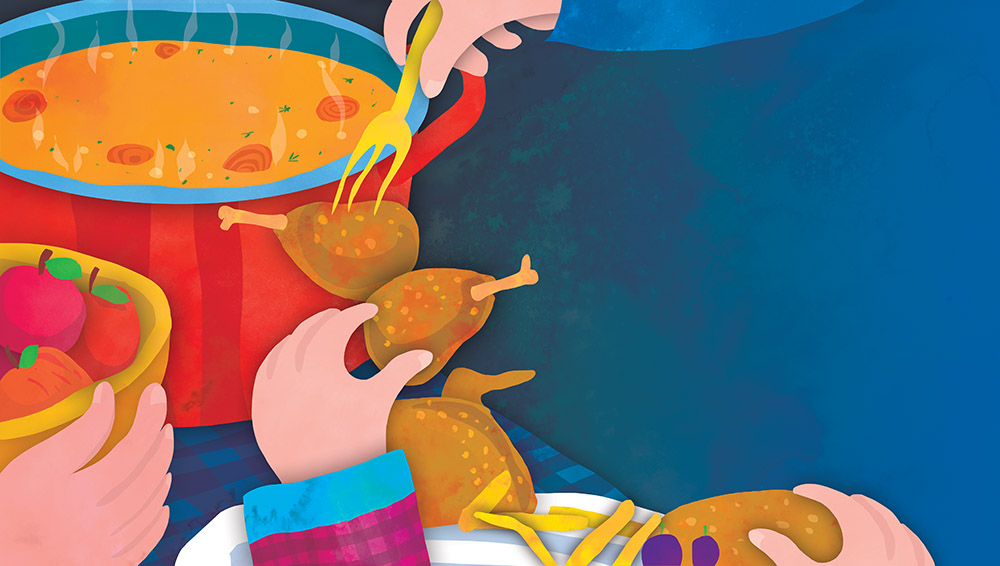 